Rafał Niburski						  Szczecin, 02.07.2018 r.radny Rady MiastaZapytanieW imieniu mieszkańców korzystających z komunikacji miejskiej wnoszę o zamontowanie drewnianych siedzisk na murki przy przystankach nazwie „Kołłątaja” przy ul Staszica (w obu kierunkach). Na przystankach tym zatrzymują się autobusy kilku linii, więc oczekujących pasażerów jest sporo, a miejsc do siedzenia kilka  - pod wiatami.  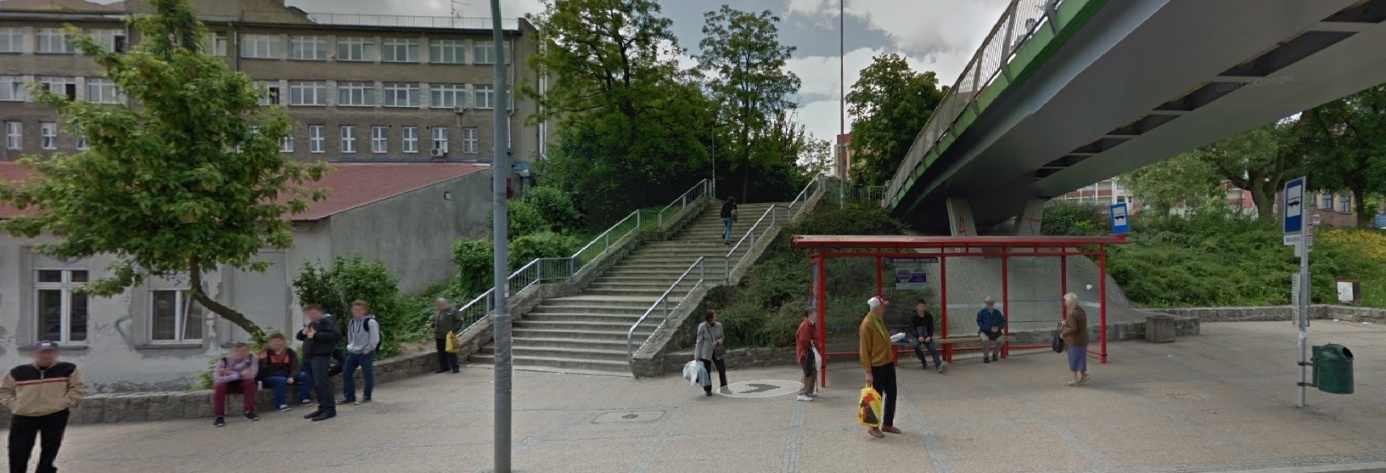 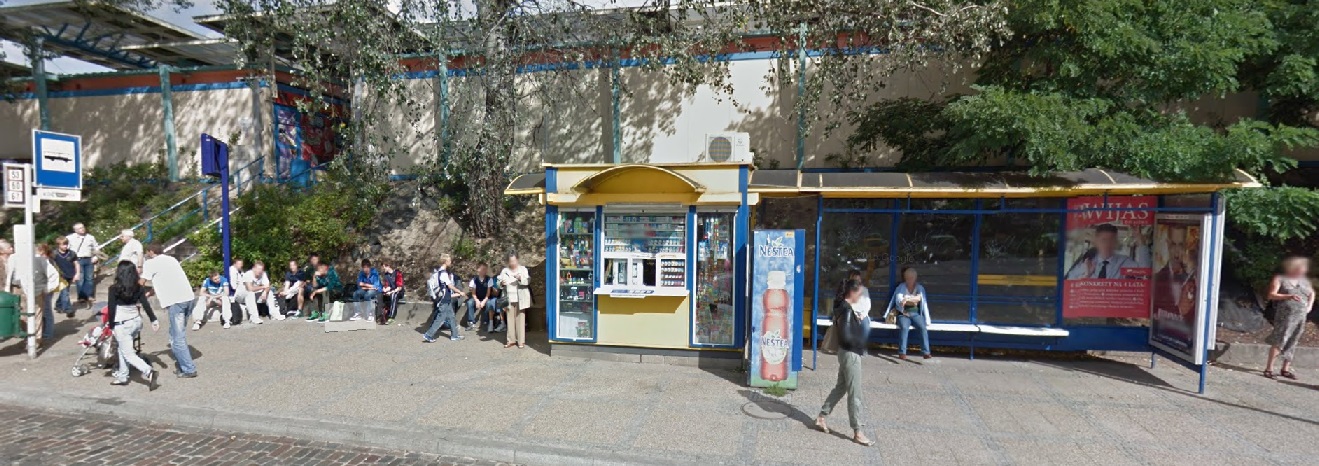 